Italia Lavoro e Rome Maker Faire: 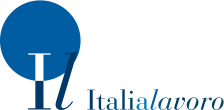 occupazione e cultura dell’innovazione.Alla Maker Faire sarà presente anche Italia Lavoro, l’agenzia del Ministero del Lavoro e delle Politiche Sociali. Durante la conferenza di presentazione il presidente Paolo Reboani racconterà i progetti di Italia Lavoro sulle Botteghe dell’Innovazione, mix di imprese tradizionali e artigianato digitale, e illustrerà le azioni di comunicazione che valorizzano la cultura dei makers a favore dell’occupazione.    È impensabile oggi escludere il movimento dei makers e del digital manifacturing dal mondo del lavoro. Questi infatti stanno cambiando i modelli di produzione con un sistema di business basato sull’innovazione digitale e sulla condivisione della conoscenza, a favore di un ecosistema economico innovativo capace di creare occupazione e incidere sui vecchi modelli organizzativi.Italia Lavoro si sta impegnando a fare rete e collegare istituzioni e movimento dal basso per diffondere la cultura makers tra cittadini e decisori, per orientare le politiche e i fondi di finanziamento, per far nascere iniziative congiunte tra Ministeri e Agenzie che promuovono bandi per l’autoimprenditoria. A partire dal Manifesto Makers - un documento con dieci proposte per promuovere l’occupazione giovanile con il sostegno degli artigiani digitali - Italia Lavoro ha avviato azioni di comunicazione diffondendo le competenze e le strutture maker presenti a livello locale in Italia: fablab, makerspace e spazi di coworking sono stati invitati e ampiamente valorizzati nel corso di fiere, saloni di orientamento, manifestazioni ed eventi sul lavoro nell’ambito del programma Garanzia Giovani. Italia Lavoro                      Agenzia tecnica del Ministero del Lavoro e delle Politiche SocialiItalia Lavoro promuove e gestisce progetti nel campo delle politiche del lavoro, dell'occupazione e dell'inclusione sociale. Collabora con Regioni, Province, amministrazioni locali, soggetti pubblici e privati per garantire servizi uniformi a tutti i cittadini. Italia Lavoro supporta azioni per il reinserimento lavorativo, la formazione, il sostegno allo sviluppo economico.Italia LavoroVia Guidubaldo Del Monte 60 00197 Romawww.italialavoro.it    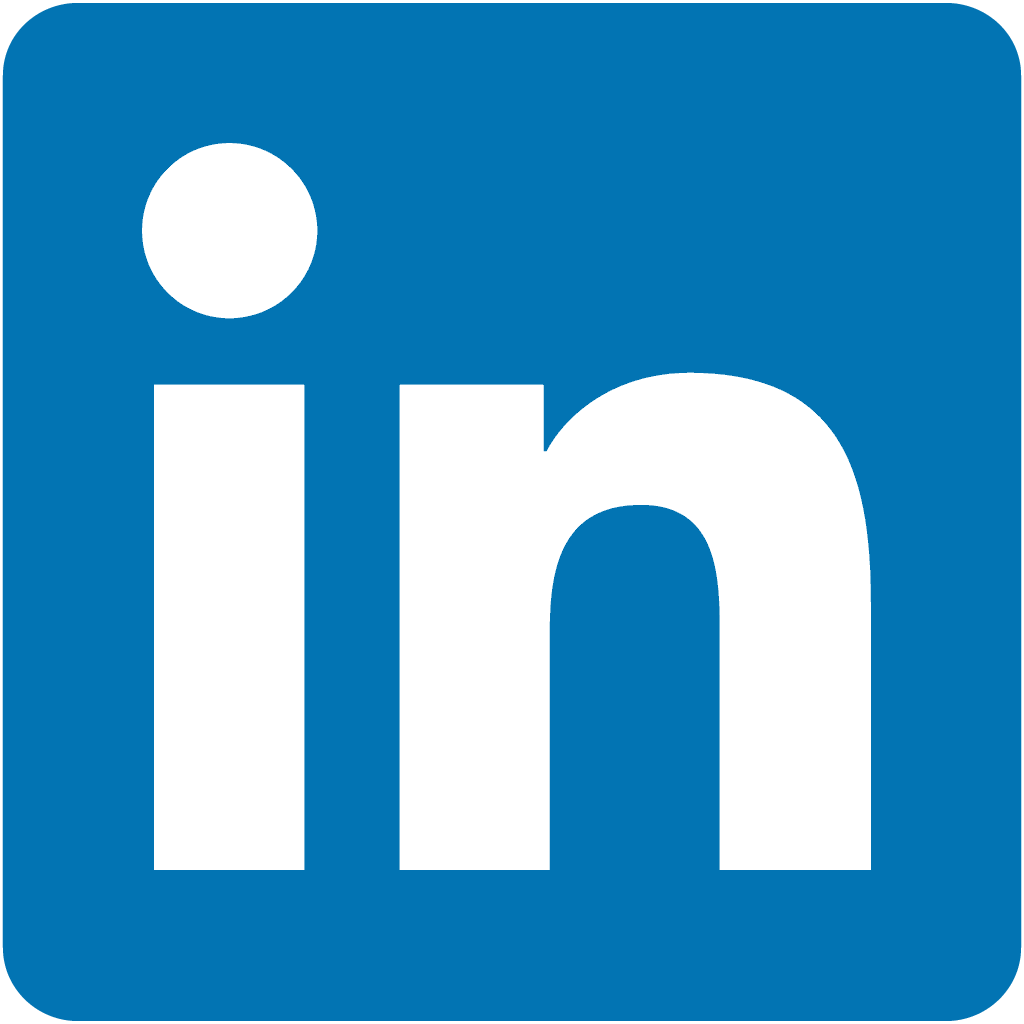 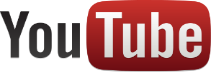 Segui la diretta sui canali social (anche video streaming su Periscope)  @manifestomaker 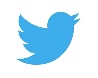    Artigiani Digitali Manifesto 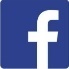 